БІЛОЦЕРКІВСЬКА МІСЬКА РАДАКИЇВСЬКОЇ ОБЛАСТІР І Ш Е Н Н Явід 29 червня 2017р.								№ 971-34-VIIПро припинення терміну дії договору про встановленняособистого строкового сервітуту з Публічним акціонерним товариством «ХДІ Страхування» та громадянином Олійником Юрієм Михайловичем Розглянувши заяву юридичної особи та громадянина, протокол постійної комісії з питань  земельних відносин та земельного кадастру, планування території, будівництва, архітектури, охорони пам’яток, історичного середовища та благоустрою від 26 травня  2017 року № 86, відповідно до ст. ст. 12, 102 Земельного кодексу України,  ст. 31 Закону України «Про оренду землі», ст. 26 Закону України «Про місцеве самоврядування в Україні», міська рада вирішила:          1. Припинити договір про встановлення особистого строкового сервітуту з Публічним акціонерним товариством «ХДІ Страхування» та громадянином Олійником Юрієм Михайловичем  під розміщення вхідної групи спільного користування до власних існуючих нежитлових приміщень, складського приміщення та офісу  по вулиці Олеся Гончара,5  площею 0,0036 га, який укладений 01 липня 2016 року № 27 на підставі підпункту 1.2 пункту 1 рішення міської ради від 26 травня 2016 року за № 176-11-VII «Про укладення договорів про встановлення особистих строкових сервітутів», відповідно до п. б) ч.1 ст. 102 Земельного кодексу України, в зв’язку з відмовою особи в інтересах якої встановлено земельний сервітут.2. Контроль за виконанням цього рішення покласти на постійну комісію з питань  земельних відносин та земельного кадастру, планування території, будівництва, архітектури, охорони пам’яток, історичного середовища та благоустрою.Міський голова                                          	         Г.А. Дикий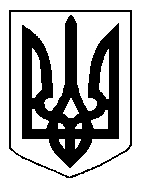 